 УТВЕРЖДАЮ: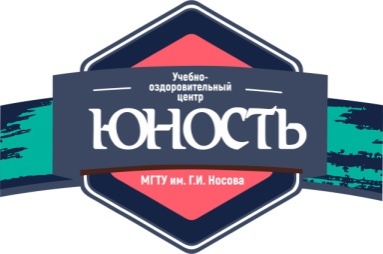 Ректор ФГБОУ ВО «МГТУ им. Г.И Носова»____________М.В. Чукин«__»_____________2021 г.УСЛУГИ ДЛЯ ГОСТЕЙ УОЦ "ЮНОСТЬ"УОЦ «Юность»453613, Россия, Республика Башкортостан, Абзелиловский р-н, пос. Зеленая поляна, ул. Курортная, 29/1Тел.: 89097488464 8(3519) 29-85-23; younost_bannoe@mail.ruПо данным 2ГИС. УТВЕРЖДАЮ:Ректор ФГБОУ ВО «МГТУ им. Г.И Носова»____________М.В. Чукин«__»_____________2021 г.УСЛУГИ ДЛЯ ГОСТЕЙ УОЦ "ЮНОСТЬ"(сотрудники, преподаватели, студенты, пенсионеры МГТУ им. Г.И. Носова)УОЦ «Юность»453613, Россия, Республика Башкортостан, Абзелиловский р-н, пос. Зеленая поляна, ул. Курортная, 29/1Тел.: 89097488464 8(3519) 29-85-23; younost_bannoe@mail.ruПо данным 2ГИС.ТИП НОМЕРАномер/местоПериод действияПериод действияПериод действияПериод действияТИП НОМЕРАномер/место1.03.21 г. - 29.12.21 г.1.03.21 г. - 29.12.21 г.1.03.21 г. - 29.12.21 г.1.03.21 г. - 29.12.21 г.ТИП НОМЕРАномер/местоТИП НОМЕРАномер/местоНа 12 дней и болееНа 7 дней и болееБудни (понедельник-четверг)Пятница,Суббота, воскресенье, праздничные дниТИП НОМЕРАномер/местоРасчетный час 12.00Расчетный час 12.00Расчетный час 12.00Расчетный час 12.00ТИП НОМЕРАномер/местоСтоимость номера/суткиСтоимость номера/суткиСтоимость номера/суткиСтоимость номера/суткиКорпус №1проживаниепроживаниепроживаниепроживаниеОднокомнатный двухместный номер  "Люкс" (возможно размещение не более 3-х чел.)номер2000220023002600Двухкомнатный двухместный номер "Апартаменты"(возможно размещение не более 4-х чел.)номер2200240026002800Корпус №10проживаниепроживаниепроживаниепроживаниеОднокомнатный двухместный номер "Стандарт" (возможно размещение не более 3-х чел.)номер1000120015001800Двухкомнатный двухместный номер "Стандарт+" (возможно размещение не более 4-х чел.)номер1200160019002100VIP коттедж (12 мест)проживаниепроживаниепроживаниепроживаниеVIP коттедж (12 мест)6000700080009000Корпус №37 (Hostel)проживаниепроживаниепроживаниепроживаниеСпальное место	место300300300300Корпус БпроживаниепроживаниепроживаниепроживаниеДвухкомнатный двухместный номер (возможно размещение не более 4-х чел.)номер1000110015001600ТИП НОМЕРАномер/местоПериод действияПериод действияПериод действияПериод действияТИП НОМЕРАномер/место1.03.21 г. - 29.12.21 г.1.03.21 г. - 29.12.21 г.1.03.21 г. - 29.12.21 г.1.03.21 г. - 29.12.21 г.ТИП НОМЕРАномер/местоТИП НОМЕРАномер/местоНа 12 дней и болееНа 7 дней и болееБудни (понедельник-четверг)Пятница,Суббота, воскресенье, праздничные дниТИП НОМЕРАномер/местоРасчетный час 12.00Расчетный час 12.00Расчетный час 12.00Расчетный час 12.00ТИП НОМЕРАномер/местоСтоимость номера/суткиСтоимость номера/суткиСтоимость номера/суткиСтоимость номера/суткиКорпус №1проживаниепроживаниепроживаниепроживаниеОднокомнатный двухместный номер  "Люкс" (возможно размещение не более 3-х чел.)номер1000120013001700Двухкомнатный двухместный номер "Апартаменты"(возможно размещение не более 4-х чел.)номер1200150016002000Корпус №10проживаниепроживаниепроживаниепроживаниеОднокомнатный двухместный номер "Стандарт" (возможно размещение не более 3-х чел.)номер800100011001300Двухкомнатный двухместный номер "Стандарт+" (возможно размещение не более 4-х чел.)номер1100120012501600VIP коттедж (12 мест)проживаниепроживаниепроживаниепроживаниеVIP коттедж (12 мест)4000450049006500Корпус №37 (Hostel)проживаниепроживаниепроживаниепроживаниеСпальное место	место300300300300Корпус БпроживаниепроживаниепроживаниепроживаниеДвухкомнатный двухместный номер (возможно размещение не более 4-х чел.)номер800100010001300